	Postadres	Postbus 100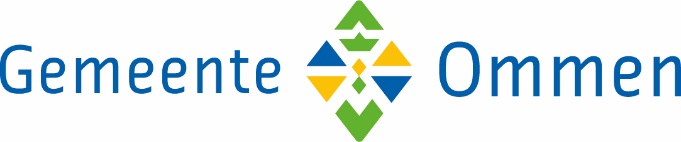 		7730 AC Ommen	Bezoekadres	Chevalleraustraat 2		7731 EE Ommen	Telefoon	14 - 0529	E-mail  	gemeente@ommen.nl 	Internet	www.ommen.nl 					Aanvraagformulier bijzondere bijstandPersoonsgegevens	U zelf	Uw echtgeno(o)t(e)/partnerBurgerservicenummer	________________________________	_________________________________Voorletter(s) en achternaam	________________________________	_________________________________Tussenvoegsel(s)	________________________________	_________________________________Straatnaam en huisnummer	________________________________	_________________________________Postcode	________________________________	_________________________________Woonplaats	________________________________	_________________________________Geslacht	 Man	 Vrouw	 Man	 VrouwGeboortedatum	________________________________ 	_________________________________Burgerlijke stand	________________________________	_________________________________Telefoonnummer	________________________________	_________________________________IBAN rekeningnummer 	________________________________	_________________________________E-mailadres	________________________________	_________________________________Bewijsstuk: U moet bij deze aanvraag een kopie van een geldig legitimatiebewijs (paspoort, ID-kaart of vreemdelingendocument) inleveren. Dit hoeft niet als u al een uitkering Participatiewet/IOAW ontvangt van de gemeente Ommen. Een kopie van een rijbewijs is niet toegestaan.AanvraaggegevensVoor welke kosten vraagt u bijzondere bijstand aan?___________________________________________________________________________________________________________________________________________________________________________________________________________________________________________________________________________________________________Waarom zijn deze kosten noodzakelijk (waarom moet u deze kosten maken)?___________________________________________________________________________________________________________________________________________________________________________________________________________________________________________________________________________________________________Wanneer moet u deze kosten betalen?___________________________________________________________________________________________________________________________________________________________________________________________________________________________________________________________________________________________________Als u de kosten al betaald heeft, wat is de reden van de late aanvraag?___________________________________________________________________________________________________________________________________________________________________________________________________________________________________________________________________________________________________Ik heb het volgende gedaan om zelf in deze kosten te kunnen voorzien:___________________________________________________________________________________________________________________________________________________________________________________________________________________________________________________________________________________________________Bewijsstuk: Een opgave van de gevraagde kosten bijvoorbeeld in de vorm van een rekening, offerte, (gedeeltelijke) vergoeding van een verzekeraar of brief van een hulpverlener waaruit de noodzaak blijkt. Bij de kosten van een advocaat of mediator moet u een kopie van de toevoeging van de Raad voor Rechtsbijstand meesturen.Let op!Ontvangt u een uitkering op grond van de Participatiewet van de gemeente Ommen?		 Ja	 NeeZo ja, dan mag u de vragen 3 t/m 5 overslaan.WoonsituatieWat is uw woonsituatie?  Huurwoning		 Woning in eigendom*		 Kamerhuurder	 InwonendAnders te weten:__________________________________________________________________________________________________________________________________________________________________________________________________Let op! Is er sprake van medebewoners? Dan kunt u misschien de kosten delen. Dit kan dan gevolgen hebben voor dehoogte van de bijstand. De volgende personen tellen niet mee als medebewoner:• personen die jonger zijn dan 21 jaar;• personen die student zijn;• personen waarmee u een commerciële huur – of kostgangersovereenkomst heeft.Wij gaan er van uit dat u met uw eventuele medebewoners de kosten kunt delen. Is dat niet het geval? Lever danhiervan bewijsstukken in (bijv. bewijs van DUO dat uw medebewoner een studie volgt, een huur- of kostgangersovereenkomst).*Wanneer u een woning in eigendom heeft dient u ook bewijsstukken in te leveren. Denk hierbij aan een hypotheekakte, overzicht restantschuld hypotheek en WOZ-beschikking. InkomenHet inkomen (netto excl. vakantiegeld) van u en uw eventuele partner bestaat uit:Soort inkomen (netto excl. vakantiegeld)		Aanvrager		Uw echtgeno(o)t(e)/partnerInkomen uit arbeid			€ ___________________	€ ___________________Ziektewet, WW, WAO of WIA			€ ___________________	€ ___________________Wajong			€ ___________________	€ ___________________AOW/ANW (ook voor kinderen < 18 jaar)		€ ___________________	€ ___________________Pensioen of VUT			€ ___________________	€ ___________________Alimentatie (voor uzelf en/of uw kinderen)		€ ___________________	€ ___________________Inkomsten uit kamerverhuur/onderhuur		€ ___________________	€ ___________________Studiefinanciering			€ ___________________	€ ___________________Algemene heffingskorting minstverdienende partner	€ ___________________	€ ___________________Overige inkomsten: ____________________	€ ___________________	€ ___________________Bewijsstuk: Een kopie van de laatste loonstrook en/of uitkeringsspecificatie.VermogenBank en spaartegoedenGeef elk IBAN en het daarbij horende saldo op. Ook als u het IBAN op dit moment niet meer gebruikt. Heeft ukinderen jonger dan 18 jaar? Geef dan van hen ook elk IBAN met bijbehorend saldo op.IBAN		Op naam van		Saldo________________________	________________________	€ _______________________________________	________________________	€ _______________________________________	________________________	€ _______________________________________	________________________	€ _______________________________________	________________________	€ _______________________________________	________________________	€ _______________BezittingenOnder bezittingen verstaan wij al uw waardevolle eigendommen zoals: auto, motor, boot, woning (in het buitenland), lijfrentepolissen, levensverzekeringen, koopsompolissen, spaarbrieven, aandelen, obligaties, grond, antiek, kunst e.d.Heeft u en/of uw partner kostbare bezittingen?	 Ja	 NeeZo ja, waaruit bestaan deze?	_______________________	€ ______________	_______________________	€ ______________	_______________________	€ ______________SchuldenNaam schuldeiser	Hoogte schuld_______________________________	€ _____________________________________________	€ _____________________________________________	€ ______________Bewijsstuk: Een kopie van de laatste bankafschrift(en) of saldo-overzicht(en) van elk opgegeven IBAN. Een uitdraai van uw bank of internetbankieren over de afgelopen maand kan ook.Aanvullende opmerkingen____________________________________________________________________________________________________________________________________________________________________________________________________________________________________________________________________________________________________________________________________________________________________________________________________Op welk IBAN moet de bijstand worden overgemaakt? 	IBAN: __________________________________________Bewijsstuk: Kopie van de bankpas(sen). Dit is niet nodig als het IBAN al bij ons bekend is.Machtiging/ verklaringIk verklaar / wij verklaren:dit formulier naar waarheid te hebben ingevuld;ermee bekend te zijn dat de aanvraag bij het onvolledig verstrekken van informatie niet wordt behandeld;ermee bekend te zijn dat de bijstand in zijn geheel of gedeeltelijk kan worden teruggevorderd, als onjuiste of onvolledige gegevens zijn verstrekt en dit heeft geleid tot het ten onrechte verlenen van bijstand;toestemming te geven om de verstrekte gegevens te controleren bij de daarvoor geëigende instanties en om de gegevens op te nemen in een persoonsregistratie.OndertekeningAanvragerDatum			Handtekening________________________________		__________________________________Echtgeno(o)te/partnerDatum________________________________		__________________________________Formulier opsturenDit formulier kunt u op twee manieren indienen.U kunt het formulier per e-mail versturen naar: administratieMD@hardenberg.nlWilt u dit formulier liever per post versturen? Dan kunt u het formulier opsturen naar:Gemeente Ommen, afdeling Maatschappelijk Domein, t.a.v. EKT, Antwoordnummer 3, 7700 VL Ommen.